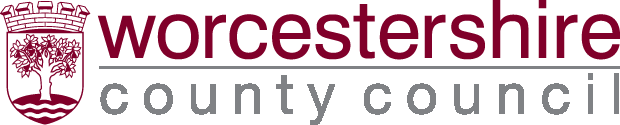 Dear xxx 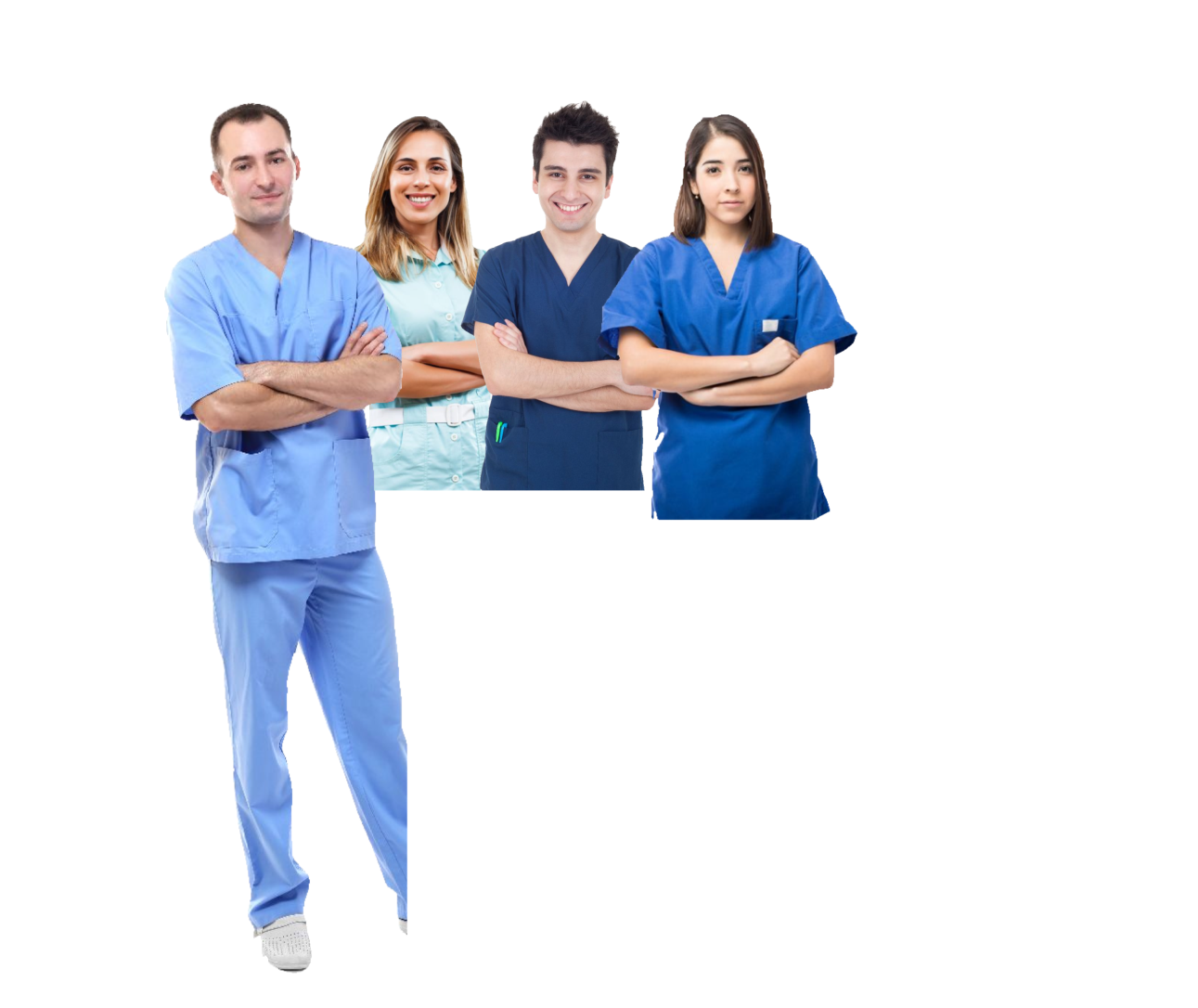 Please find enclosed your first invoice and billing advice for your personal care. 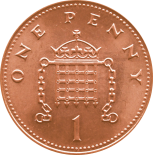 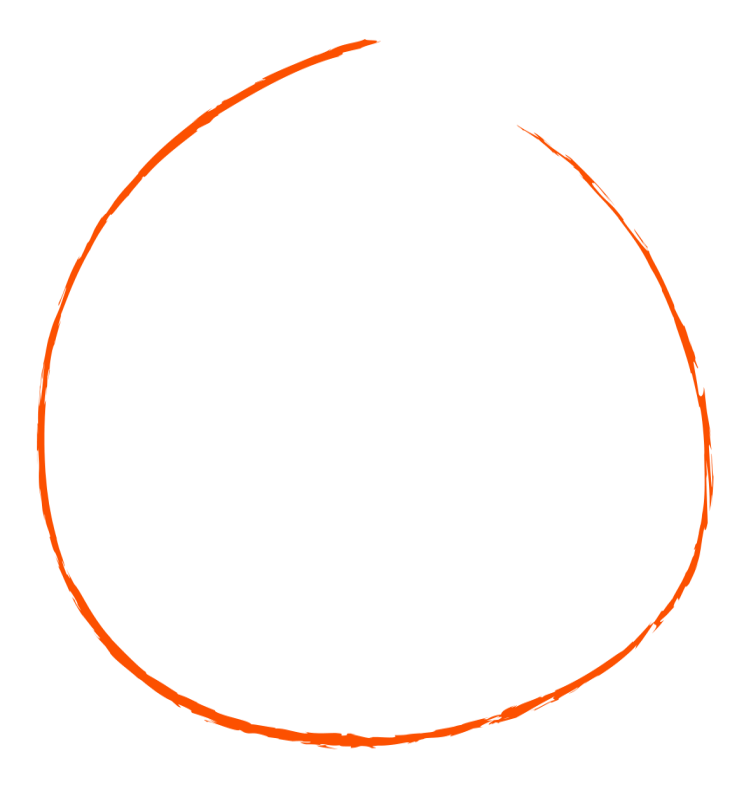 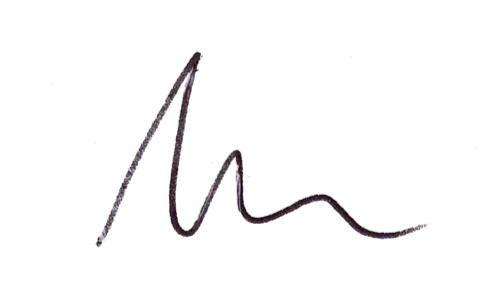 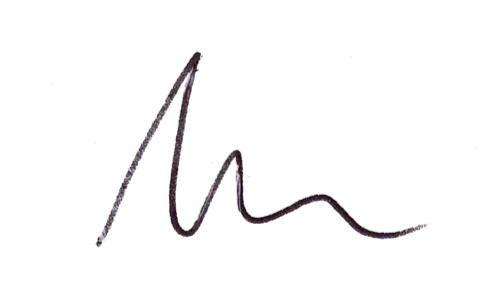 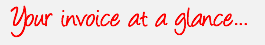 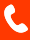 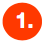 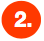 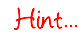 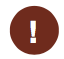 